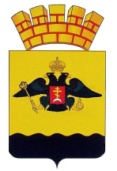 УПРАВЛЕНИЕ ОБРАЗОВАНИЯАДМИНИСТРАЦИИ МУНИЦИПАЛЬНОГО ОБРАЗОВАНИЯг. НОВОРОССИЙСКП Р И К А З« 18 »  апреля   2016 г.                                                                                   № 600О мерах противодействия коррупции в организациях,подведомственных управлению образования администрации муниципального образования город Новороссийск         В соответствии с Федеральным законом от 25 декабря 2008 года № 273-ФЗ «О противодействии коррупции», Указом Президента Российской Федерации от 01 апреля 2016 года № 147 «О национальном плане противодействия коррупции на 2016-2017 годы», в целях предупреждения  и противодействия  коррупции в сфере образования, п р и к а з ы в а ю:1. С целью снижения коррупционных рисков при предоставлении муниципальных услуг  утвердить  План мероприятий, по предупреждению и противодействию коррупции в  сфере образования  в 2016 - 2017 году (прилагается). 2. Руководителям организаций, подведомственных управлению образования администрации муниципального образования город Новороссийск: 2.1. Обеспечить выполнение Плана в полном объеме и предоставлять в управление образования администрации муниципального образования город Новороссийск отчеты о выполнении плановых мероприятий.2.2. Разработать и утвердить План мероприятий  по противодействию коррупции  в образовательной организации  в 2016-2017  году с целью снижения коррупционных рисков при предоставлении общеобразовательных услуг.3. Контроль за выполнением настоящего приказа возложить на заместителя начальника управления образования Н.И. Бобровную. 4. Приказ вступает в силу со дня его подписания. Начальник управления образования		   		         	Е.И. СередаОзнакомлены:Бобровная Н.М.Дроздова М.С.Приложение УТВЕРЖДЕН                                                                        приказом управления образованияот 18 апреля 2016 года  №  600ПЛАНмероприятий, по предупреждению и противодействию коррупции в  сфере образования  в 2016 -2017 годуНачальник управления образования					Е.И. Середа№ п/п№ п/пМероприятиеСрок исполненияСрок исполненияСрок исполненияОтветственные исполнители11233341.Организационные мероприятия общего характера 1.Организационные мероприятия общего характера 1.Организационные мероприятия общего характера 1.Организационные мероприятия общего характера 1.Организационные мероприятия общего характера 1.Организационные мероприятия общего характера 1.Организационные мероприятия общего характера 1.1.Разработка и утверждение Плана мероприятий  по противодействию коррупции  в образовательных организациях в 2016-2017  годуРазработка и утверждение Плана мероприятий  по противодействию коррупции  в образовательных организациях в 2016-2017  годудо 01 мая 2016 годадо 01 мая 2016 годаРуководителиорганизацийРуководителиорганизаций1.2.Представление в управление образования администрации муниципального образования город Новороссийск сведений о доходах, имуществе и обязательствах имущественного характера, а также о доходах, имуществе и обязательствах имущественного характера супруга (супруги) и несовершеннолетних детейПредставление в управление образования администрации муниципального образования город Новороссийск сведений о доходах, имуществе и обязательствах имущественного характера, а также о доходах, имуществе и обязательствах имущественного характера супруга (супруги) и несовершеннолетних детейдо 30 апреля 2016 годадо 30 апреля 2016 годаРуководители организацийРуководители организаций1.3. Обеспечение предоставления в управление образования администрации муниципального образования город Новороссийск сведений о своих расходах, а также о расходах своих супруга (супруги)  и несовершеннолетних детей в соответствии с действующим законодательствомОбеспечение предоставления в управление образования администрации муниципального образования город Новороссийск сведений о своих расходах, а также о расходах своих супруга (супруги)  и несовершеннолетних детей в соответствии с действующим законодательством1.4.Представление в управление образования администрации муниципального образования город Новороссийск уведомлений об отсутствии регистрации руководителя организации в качестве индивидуального предпринимателяПредставление в управление образования администрации муниципального образования город Новороссийск уведомлений об отсутствии регистрации руководителя организации в качестве индивидуального предпринимателядо 30 апреля 2016 годадо 30 апреля 2016 годаРуководители организацийРуководители организаций1.5.Осуществление комплекса организационных, разъяснительных и иных мер с сотрудниками организации, подведомственной управлению образования администрации муниципального образования город Новороссийск, по  вопросам соблюдения ограничений, касающихся получения и дачи ценных подарков, ознакомление с законодательством, предусматривающим ответственность за дачу, получение взяток Осуществление комплекса организационных, разъяснительных и иных мер с сотрудниками организации, подведомственной управлению образования администрации муниципального образования город Новороссийск, по  вопросам соблюдения ограничений, касающихся получения и дачи ценных подарков, ознакомление с законодательством, предусматривающим ответственность за дачу, получение взяток по отдельному графику (ежеквартально)по отдельному графику (ежеквартально)Ответственный по  антикоррупцион-ной деятельности УО, руководителиорганизаций Ответственный по  антикоррупцион-ной деятельности УО, руководителиорганизаций 1.6.Проведение проверок реализации антикоррупционного законодательства в образовательных организациях Проведение проверок реализации антикоррупционного законодательства в образовательных организациях по отдельному графику (ежеквартально)по отдельному графику (ежеквартально)Ответственный по антикоррупцион-ной деятельности управления образованияОтветственный по антикоррупцион-ной деятельности управления образования1.7. Проведение мониторинга  мнения родителей по вопросам оказания платных образовательных услуг, привлечения и расходования добровольных пожертвований и целевых взносов физических лицПроведение мониторинга  мнения родителей по вопросам оказания платных образовательных услуг, привлечения и расходования добровольных пожертвований и целевых взносов физических лицежеквартальноежеквартальноРуководители организацийРуководители организаций1.8.Разработка и внедрение образовательно-просветительских программ по вопросам предупреждения коррупции в организации, подведомственной управлению образования администрации муниципального образования город Новороссийск, проведение мероприятий по предупреждению коррупционных правонарушенийРазработка и внедрение образовательно-просветительских программ по вопросам предупреждения коррупции в организации, подведомственной управлению образования администрации муниципального образования город Новороссийск, проведение мероприятий по предупреждению коррупционных правонарушенийЕжемесячноЕжемесячноРуководители организацийРуководители организаций1.9.Обновление приказов, других распорядительных актов в сфере противодействия коррупции в управлении образования (образовательной организации при предоставлении образовательных услуг)Обновление приказов, других распорядительных актов в сфере противодействия коррупции в управлении образования (образовательной организации при предоставлении образовательных услуг)По мере необходимостиПо мере необходимостиОтветственный по антикоррупцион-ной деятельности управления образования, руководители организацийОтветственный по антикоррупцион-ной деятельности управления образования, руководители организаций1.10.Организация рассмотрения уведомлений о фактах обращения в целях склонения сотрудников организации, подведомственной управлению образования администрации муниципального образования город Новороссийск, к совершению коррупционных правонарушенийОрганизация рассмотрения уведомлений о фактах обращения в целях склонения сотрудников организации, подведомственной управлению образования администрации муниципального образования город Новороссийск, к совершению коррупционных правонарушенийПри выявлении соответствую-щих обращений  При выявлении соответствую-щих обращений  Ответственный по антикоррупцион-ной деятельности управления образования, руководители организацийОтветственный по антикоррупцион-ной деятельности управления образования, руководители организаций1.11.Организация контроля за использованием имущества, закрепленного за  учреждением на праве оперативного управленияОрганизация контроля за использованием имущества, закрепленного за  учреждением на праве оперативного управленияпо отдельному графикупо отдельному графикуРуководители организацийРуководители организаций2. Мероприятия, в сфере закупок товаров, работ и услуг  для нужд учреждения образования 2. Мероприятия, в сфере закупок товаров, работ и услуг  для нужд учреждения образования 2. Мероприятия, в сфере закупок товаров, работ и услуг  для нужд учреждения образования 2. Мероприятия, в сфере закупок товаров, работ и услуг  для нужд учреждения образования 2. Мероприятия, в сфере закупок товаров, работ и услуг  для нужд учреждения образования 2. Мероприятия, в сфере закупок товаров, работ и услуг  для нужд учреждения образования 2. Мероприятия, в сфере закупок товаров, работ и услуг  для нужд учреждения образования 2.1.2.1.Осуществление закупок товаров, работ, услуг в соответствии с Федеральным законом от 18.07. 2001 г. № 223-ФЗ, Федеральным законом от 05.04.2013 г. № 44-ФЗПо необходимостиПо необходимостиПо необходимостиКонтрактный управляющий управления образования, образовательных организаций2.2.2.2.Проведение мониторинга цен, маркетинговых исследований направленных на формирование объективной цены (начальной (максимальной) цены) муниципального контрактаПри планировании  закупкиПри планировании  закупкиПри планировании  закупкиКонтрактный управляющий управления образования, образовательных организаций2.3. 2.3. Проведение аукционов (торгов) в соответствии  со сроками, отраженными в утвержденном план - графике или плане - закупок  управления образования (образовательной организации)По необходимостиПо необходимостиПо необходимостиКонтрактный управляющий управления образования, образовательных организаций2.4.2.4.Закрепление в должностных инструкциях контрактных управляющих образовательных организаций полного перечня выполняемых функций при осуществлении закупок товаров, работ, услуг для обеспечения муниципальных нужд, а также персональной ответственности за нарушение законодательства в данной сфереПервый квартал  2016 годаПервый квартал  2016 годаПервый квартал  2016 годаРуководители организаций3. Обеспечение права граждан на доступ к информации о деятельности организации  в связи с предоставлением муниципальных услуг3. Обеспечение права граждан на доступ к информации о деятельности организации  в связи с предоставлением муниципальных услуг3. Обеспечение права граждан на доступ к информации о деятельности организации  в связи с предоставлением муниципальных услуг3. Обеспечение права граждан на доступ к информации о деятельности организации  в связи с предоставлением муниципальных услуг3. Обеспечение права граждан на доступ к информации о деятельности организации  в связи с предоставлением муниципальных услуг3. Обеспечение права граждан на доступ к информации о деятельности организации  в связи с предоставлением муниципальных услуг3. Обеспечение права граждан на доступ к информации о деятельности организации  в связи с предоставлением муниципальных услуг3.1.3.1.Организация личного приема граждан руководителем управления образования (образовательных организаций)еженедельноНачальник управления образования,руководителиорганизацийНачальник управления образования,руководителиорганизацийНачальник управления образования,руководителиорганизаций3.2.3.2.Размещение на официальном сайте организации, подведомственной управлению образования администрации муниципального образования город Новороссийск, в сети Интернет информации об исполнении мероприятий по противодействию коррупции в организацииежеквартальноРуководители организацийРуководители организацийРуководители организаций3.3.3.3.Обеспечение размещение на  официальном сайте управления образования администрации муниципального образования город Новороссийск сведений о доходах, имуществе и обязательствах имущественного характера, лиц, замещающих должность руководителя в организациях, подведомственных управлению образования администрации муниципального образования город Новороссийск, а также сведения о доходах, имуществе и обязательствах имущественного характера (супруги) и несовершеннолетних детей указанных лицежегодно, в течение месяца со дня истечения срока, установленного для подачи сведений о доходахотдел кадров, правового обеспечения и социальной защиты педагогических работников управления образования администрации муниципального образования город Новороссийск отдел кадров, правового обеспечения и социальной защиты педагогических работников управления образования администрации муниципального образования город Новороссийск отдел кадров, правового обеспечения и социальной защиты педагогических работников управления образования администрации муниципального образования город Новороссийск 3.4.3.4.Организация и использование телефонов горячих линий управления образования (образовательных организаций) для обращения по вопросам коррупции  для активного привлечения общественности  к профилактике и противодействию коррупционных проявленийпостоянноОтветственный по антикоррупцион-ной деятельности управления образования, руководители организацийОтветственный по антикоррупцион-ной деятельности управления образования, руководители организацийОтветственный по антикоррупцион-ной деятельности управления образования, руководители организаций3.5.3.5.Организация и возложение ответственности за систематический  контроль за получением, учетом, хранением, заполнением  и порядком выдачи документов государственного образца об образованиипостоянноРуководители организацийРуководители организацийРуководители организаций3.6.3.6.Усиление контроля за недопущением фактов неправомерного взимания денежных средств с родителей (законных представителей) в образовательных организацияхпостоянноОтветственный по антикоррупцион-ной деятельности управления образования, руководители организацийОтветственный по антикоррупцион-ной деятельности управления образования, руководители организацийОтветственный по антикоррупцион-ной деятельности управления образования, руководители организаций3.7.3.7.Усиление персональной ответственности работников за неправомерное принятия решения в рамках своих полномочий в образовательных организациях, установление дифференцированного подхода к снижению размера выплат стимулирующего характера   работникам образовательных организаций за попытки совершения  коррупционных правонарушенийпостоянноРуководители организацийРуководители организацийРуководители организаций